平成３０年４月４日関係者各位山梨県ジュニアバスケットボール連盟                                                   　会　長　　中　村　栄　一Ｔシャツ・ハーフパンツ販売について（依頼）（案）   時下、皆様方には益々ご清栄のことと存じます。平素から中学生のバスケットボールの普及・発展にご理解とご協力を賜り厚く御礼申し上げます。　さて、本年度も日本バスケットボール協会の主催により、中学生スポーツ選手の競技力向上と将来のタレント発掘などをはかるために、「都道府県対抗ジュニアバスケットボール大会」が企画されております。　本県においても、毎年開催されているこの大会への参加を通して、中学生の競技力向上やバスケットボールの普及と発展が着実に図られるなど、本大会出場にとどまらず、強化合宿・近県交流試合や指導者講習会などの事業を行う中で、全県的な強化が進められています。県ジュニアバスケットボール連盟では、「都道府県対抗ジュニアバスケットボール大会」への継続的な参加と、一連の強化事業をさらに発展させるにあたり、その財源確保のために、例年通りＴシャツ・ハーフパンツの販売を行います。つきましては、本連盟活動の主旨をご理解いただき、絶大なるご協力をいただけますようお願い申し上げます。１．価　格　 　　   Ｔシャツ　　　  １枚　　　 ２，３００円　　　　　　　　　　ハーフパンツ　　1枚　　　  ２，５００円２．カラー　　　　　Ｔシャツ　　　　　 ホワイト、ネイビーの２色地　　　　　　　　 ハーフパンツ　　ﾈｲﾋﾞｰ・ﾌﾞﾗｯｸ・ﾛｲﾔﾙﾌﾞﾙｰ3色地　　３．サイズ          Ｔシャツ　　　ＳＳ・Ｓ・Ｍ・Ｌ・２Ｌ・３Ｌ　　　　　　　　 ハーフパンツ　 　　 Ｓ・Ｍ・Ｌ・ＬＬ・３Ｌ４．申し込み方法　　山梨県中学校バスケットボールのホームページの                    Yabba JHS shop から申し込んでください。                    Ｆａｘでの申し込みはできません。５．締め切り　　　　第１次　　　　平成３０年４月３０日（月）                    第２次      　平成３０年５月１１日（金）　                  　最終締め切り　平成３０年５月２５日（金）連盟総会６．配布            連盟Ｔシャツは各チームへ発送します。発注から発送まで１ヶ月ほどかかります。ハーフパンツは1回目の〆切り分は総会で配る予定です。2回目の〆切り分は6月の理事会で支部長にお渡しする予定です。3回目の〆切り分は県大会等で各支部関係者を通して配布を予定しています。※サイズによる在庫の都合で納付がずれる場合がございます。※3年生にお使いいただくには、1回目の〆切りでの注文をおすすめします。７．支払い先        山梨県中学校バスケットボールのホームページの                    Yabba JHS shop  でご確認ください。山梨県ジュニアバスケットボール連盟Ｔシャツデザイン山梨県ジュニアバスケットボール連盟ハーフパンツデザイン　　　　　　　　　　　　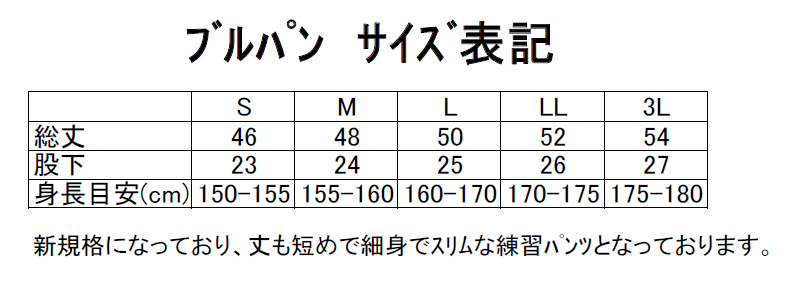 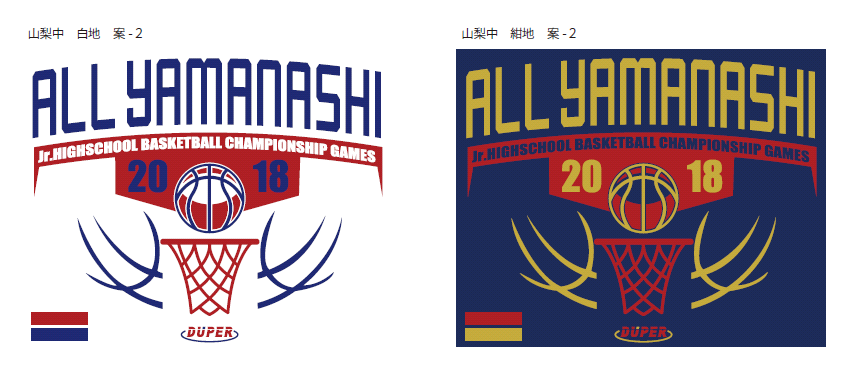 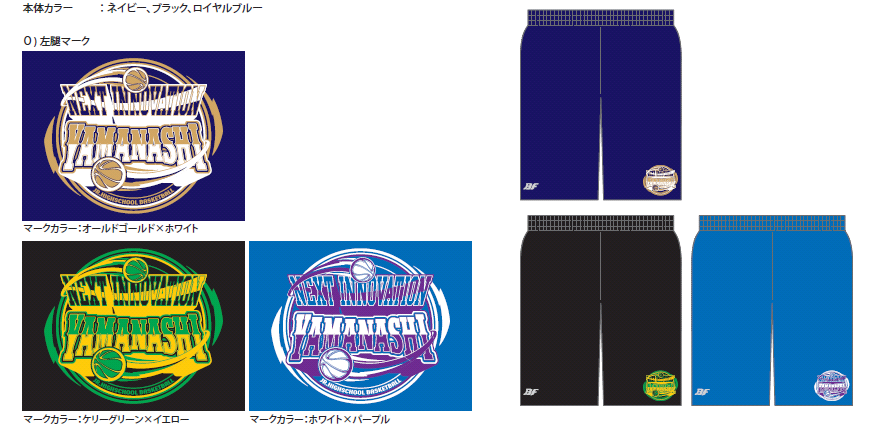 